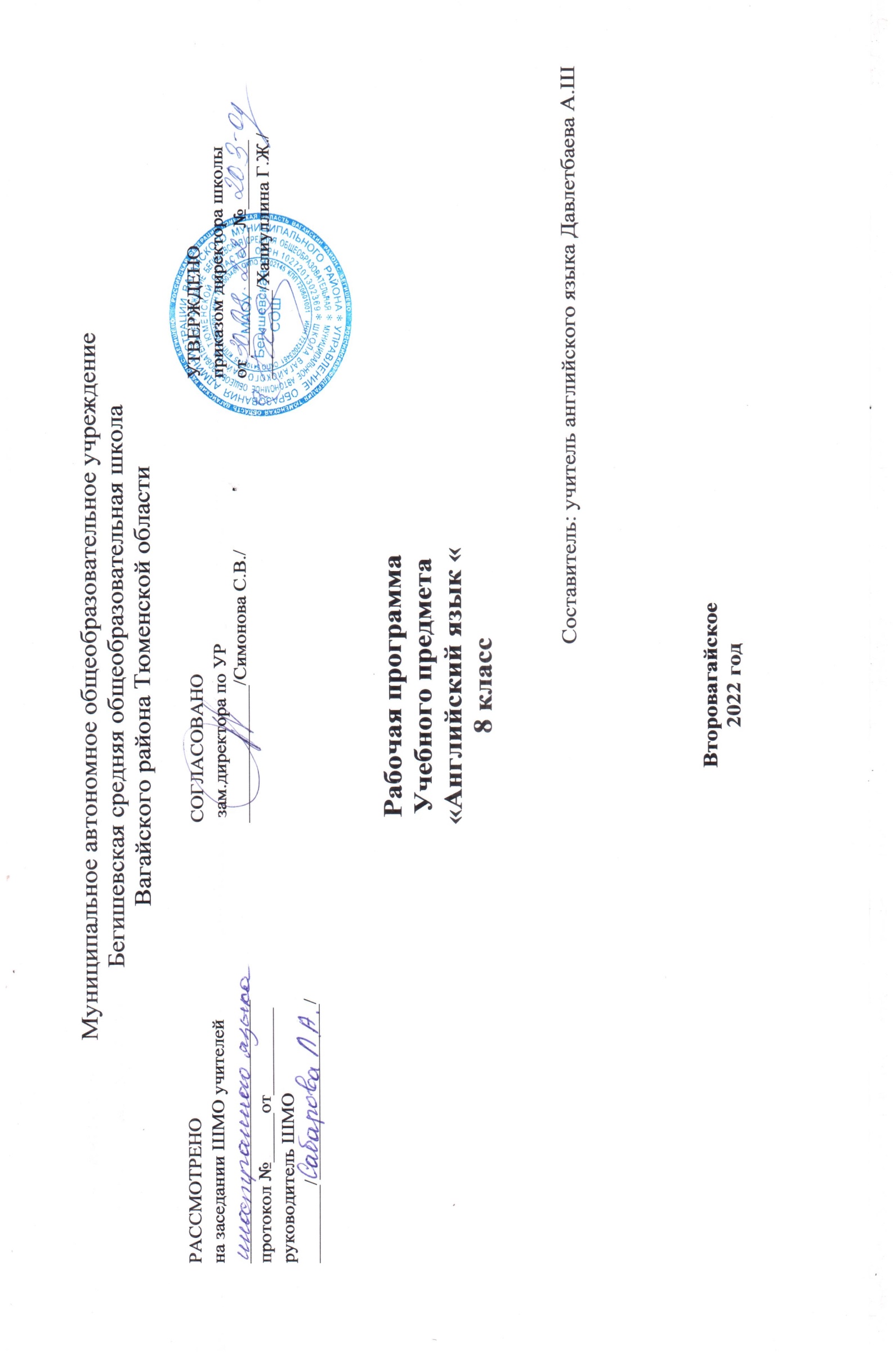 Планируемые результаты  освоения учебного предмета «Английский язык» в 8 классе.Представленная программа обеспечивает достижение личностных, метапредметных и предметных результатов.Личностные результаты:воспитание российской гражданской идентичности, патриотизма, любви и уважения к Отечеству, чувства гордости за свою Родину, прошлое и настоящее многонационального народа России; осознание своей этнической принадлежности, знание истории, языка, культуры своего народа, своего края, основ культурного наследия народов России и человечества; усвоение гуманистических, демократических и традиционных ценностей многонационального российского общества; воспитание чувства долга перед Родиной;формирование ответственного отношения к учению, готовности и способности обучающихся к саморазвитию и самообразованию на основе мотивации к обучению и познанию, осознанному выбору и построению дальнейшей индивидуальной траектории образования на базе ориентировки в мире профессий и профессиональных предпочтений, с учётом устойчивых познавательных интересов;формирование целостного мировоззрения, соответствующего современному уровню развития науки и общественной практики, учитывающего социальное, культурное, языковое, духовное многообразие современного мира;формирование осознанного, уважительного и доброжелательного отношения к другому человеку, его мнению, мировоззрению, культуре, языку, вере, гражданской позиции; к истории, культуре, религии, традициям, языкам, ценностям народов России и народов мира; готовности и способности вести диалог с другими людьми и достигать в нём взаимопонимания;освоение социальных норм, правил поведения, ролей и форм социальной жизни в группах и сообществах, включая взрослые и социальные сообщества; участие в школьном самоуправлении и общественной жизни в пределах возрастных компетенций с учётом региональных, этнокультурных, социальных и экономических особенностей;развитие морального сознания и компетентности в решении моральных проблем на основе личностного выбора, формирование нравственных чувств и нравственного поведения, осознанного и ответственного отношения к собственным поступкам;формирование коммуникативной компетентности в общении и сотрудничестве со сверстниками, старшими и младшими в процессе образовательной, общественно полезной, учебно-исследовательской, творческой и других видах деятельности;формирование ценности здорового и безопасного образа жизни; усвоение правил индивидуального и коллективного безопасного поведения в чрезвычайных ситуациях, угрожающих жизни и здоровью людей, правил поведения в транспорте и правил поведения на дорогах;формирование основ экологической культуры на основе признания ценности жизни во всех её проявлениях и необходимости ответственного, бережного отношения к окружающей среде;осознание значения семьи в жизни человека и общества, принятие ценности семейной жизни, уважительное и заботливое отношение к членам своей семьи;развитие эстетического сознания через освоение художественного наследия народов России и мира, творческой деятельности эстетического характера;формирование мотивации изучения иностранных языков и стремления к самосовершенствованию в образовательной области «иностранный язык»;осознание возможностей самореализации средствами иностранного языка;стремление к совершенствованию речевой культуры в целом;формирование коммуникативной компетенции в межкультурной и межэтнической коммуникации;развитие таких качеств, как воля, целеустремлённость, креативность, инициативность, эмпатия, трудолюбие, дисциплинированность;формирование общекультурной и этнической идентичности как составляющих гражданской идентичности личности;стремление к лучшему осознанию культуры своего народа и готовность содействовать ознакомлению с ней представителей других стран; толерантное отношение к проявлениям иной культуры; осознание себя гражданином своей страны и мира;готовность отстаивать национальные и общечеловеческие (гуманистические, демократические) ценности, свою гражданскую позицию;готовность и способность обучающихся к саморазвитию; сформированность мотивации к обучению, познанию, выбору индивидуальной образовательной траектории; ценностно-смысловые установки обучающихся, отражающие их личностные позиции, социальные компетенции; сформированность основ гражданской идентичности.Метапредметные результаты:умение самостоятельно определять цели своего обучения, ставить и формулировать для себя новые задачи в учёбе и познавательной деятельности, развивать мотивы и интересы своей познавательной деятельности;умение самостоятельно планировать альтернативные пути достижения целей, осознанно выбирать наиболее эффективные способы решения учебных и познавательных задач;умение соотносить свои действия с планируемыми результатами, осуществлять контроль своей деятельности в процессе достижения результата, определять способы действий в рамках предложенных условий и требований, корректировать свои действия в соответствии с изменяющейся ситуацией;умение оценивать правильность выполнения учебной задачи, собственные возможности её решения;владение основами самоконтроля, самооценки, принятия решений и осуществления осознанного выбора в учебной и познавательной деятельности;осознанное владение логическими действиями определения понятий, обобщения, установления аналогий и классификации на основе самостоятельного выбора оснований и критериев, установления родо-видовых связей;умение устанавливать причинно-следственные связи, строить логическое рассуждение, умозаключение (индуктивное, дедуктивное и по аналогии) и выводы;умение создавать, применять и преобразовывать знаки и символы, модели и схемы для решения учебных и познавательных задач;умение организовывать учебное сотрудничество и совместную деятельность с учителем и сверстниками; работать индивидуально и в группе: находить общее решение и разрешать конфликты на основе согласования позиций и учёта интересов; формулировать, аргументировать и отстаивать своё мнение;умение адекватно и осознанно использовать речевые средства в соответствии с задачей коммуникации для отображения своих чувств, мыслей и потребностей, планирования и регуляции своей деятельности; владение устной и письменной речью, монологической контекстной речью;формирование и развитие компетентности в области использования информационно-коммуникационных технологий;развитие умения планировать своё речевое и неречевое поведение;развитие коммуникативной компетенции, включая умение взаимодействовать с окружающими, выполняя разные социальные роли;развитие исследовательских учебных действий, включая навыки работы с информацией поиск и выделение нужной информации, обобщение и фиксация информации;развитие смыслового чтения, включая умение выделять тему, прогнозировать содержание текста по заголовку/ключевым словам, выделять основную мысль, главные факты, опуская второстепенные, устанавливать логическую последовательность основных фактов;осуществление регулятивных действий самонаблюдения, самоконтроля, самооценки в процессе коммуникативной деятельности на иностранном языке.Предметные результаты:Раздел   «Говорение»начинать, вести/поддерживать и заканчивать различные виды диалогов в стандартных ситуациях общения, соблюдая нормы речевого этикета, при необходимости переспрашивая, уточняя; расспрашивать собеседника и отвечать на его вопросы, высказывая своё мнение, просьбу, отвечать на предложение собеседника согласием/отказом в пределах изученной тематики и усвоенного лексико-грамматического материала; рассказывать о себе, своей семье, друзьях, своих интересах и планах на будущее;                            сообщать краткие сведения о своём городе/селе, о своей стране и странах изучаемого языка; описывать события/явления, передавать основное содержание, основную мысль прочитанного/услышанного, выражать своё отношение к прочитанному/услышанному, давать краткую характеристику персонажей.Раздел «Аудирование»                                                                                                                                                            воспринимать на слух и полностью понимать речь учителя, одноклассников;                                      воспринимать на слух и понимать основное содержание несложных аутентичных аудио- и видеотекстов, относящихся к разным коммуникативным типам речи (сообщение/рассказ/интервью);                                                                                                                     - воспринимать на слух и выборочно понимать с опорой на языковую догадку, контекст краткие несложные аутентичные прагматические аудио- и видеотексты, выделяя значимую/нужную/необходимую информацию.Раздел «Чтение»                                                                                                                                                                 читать аутентичные тексты разных жанров и стилей преимущественно с пониманием основного содержания;читать несложные аутентичные тексты разных жанров и стилей с полным и точным пониманием и с использованием различных приёмов смысловой переработки текста (языковой догадки, выборочного перевода), а также справочных материалов;читать аутентичные тексты с выборочным пониманием значимой/нужной/интересующей информации.Раздел «Письмо»                                                                                                                                                                              заполнять анкеты и формуляры;                                                                                                                                    писать поздравления, личные письма с опорой на образец с употреблением формул речевого этикета, принятых в стране/странах изучаемого языка;                                                                                              составлять план, тезисы устного или письменного сообщения; кратко излагать результаты проектной деятельности.делать краткие выписки из текста с целью их использования в собственных устных высказываниях; вести переписку по электронной почте с подростками из стран изучаемого языка;                          размещать свои заметки на иностранном языке в интернете;                                                      Раздел «Фонетическая сторона речи»                                                                                                                     адекватно произносить и различать на слух все звуки иностранного языка; соблюдать правила ударения в словах и фразах;соблюдать ритмико-интонационные особенности предложений различных коммуникативных типов (утвердительное, вопросительное, отрицательное, повелительное); правильно членить предложения на смысловые группы.Раздел «Орфография»          применять правила написания слов, изученных в основной школе.сравнивать и анализировать буквосочетания английского языка и их транскрипцию.Раздел «Лексическая сторона речи»                                                                                                                   узнавать в письменном и звучащем тексте изученные лексические единицы (слова, словосочетания, реплики-клише речевого этикета);распознавать и употреблять в речи основные значения изученных лексических единиц (слов, словосочетаний, реплик-клише речевого этикета);                                                                                         употреблять в устной и письменной речи в их основном значении изученные лексические единицы (слова, словосочетания, реплики-клише речевого этикета);                                                            соблюдать существующие в английском языке нормы лексической сочетаемости.Раздел «Грамматическая сторона речи»                                                                                                            распознавать сложноподчинённые предложения с придаточными: времени с союзами for, since, during; цели с союзом so that; условия с союзом unless; определительными с союзами who, which, that;распознавать в речи предложения с конструкциями as … as; not so … as; either … or; neither … nor;  распознавать в речи условные предложения нереального характера (Conditional II — If I were you, I would start learning French);                                                                                                                                                         использовать в речи глаголы во временны́х формах действительного залога: Past Perfect, Present Perfect Continuous, Future-in-the-Past;                                                                                                                 употреблять в речи глаголы в формах страдательного залога: Future Simple Passive, Present Perfect Passive;                                                                                                                                                                    распознавать и употреблять в речи модальные глаголы need, shall, might, would.В результате освоения курса ученик 8 класса приобретает следующие навыки:                                                          в коммуникативной сфере (т. е. владении иностранным языком как средством общения)             Говорение                                                                                                                                              Диалогическая речь: вести диалог этикетного характера, диалог - расспрос, диалог побуждение к действию, при этом увеличивается количество реплик, произносимых школьниками в ходе диалога, становится более разнообразным языковое оформление речи.                                                            Монологическая речь: кратко высказываться о фактах и событиях, используя такие коммуникативные типы речи как описание, повествование и сообщение; передавать содержание, основную мысль прочитанного с опорой на текст; делать сообщение в связи с прочитанным/прослушанным текстом.                                                                                                    Аудирование                                                                                                                                              Воспринимать и понимать на слух аутентичных аудио- и видеотекстов с разной глубиной проникновения в их содержание (с пониманием основного содержания, с выборочным пониманием и полным пониманием текста) в зависимости от коммуникативной задачи и функционального типа текста. При этом предусматривается: выделять основную мысль в воспринимаемом на слух тексте; выбирать главные факты, опуская второстепенные; выборочно понимать необходимую информацию в сообщениях прагматического характера с опорой на языковую догадку, контекст. Содержание текстов должно соответствовать возрастным особенностям и интересам обучающихся 8 классов и иметь образовательную и воспитательную ценность.Чтение                                                                                                                                                                     Читать и понимать тексты с различной глубиной и точностью проникновения в их содержание (в зависимости от вида чтения): с пониманием основного содержания (ознакомительное чтение); с полным пониманием содержания (изучающее чтение); с выборочным пониманием нужной или интересующей информацией (поисковое/просмотровое чтение).                                                         Чтение с пониманием основного содержания текста – осуществляется на несложных аутентичных текстах с ориентацией на предметное содержание, выделяемое в 8 классах, включающих особенности быта, жизни, культуры стран изучаемого языка                                       Чтение с полным пониманием текста осуществляется на несложных аутентичных текстах, построенных в основном на изученном языковом материале. С использованием различных приемов смысловой переработки текстов (языковой догадки, выборочного перевода) и оценки полученной информации.                                                                                                                      Чтение с выборочным пониманием нужной или интересующей информации осуществляется на несложных аутентичных текстах разных жанров и предполагает умение просмотреть текст или несколько коротких текстов и выбрать информацию которая необходима или представляет интерес для обучающихся.                                                                                                         Письменная речь                                                                                                                                  Овладеть письменной речью предусматривает: делать выписки из текста; писать короткие поздравления с днем рождения, другими праздниками, выражать пожелания; писать личное письмо с опорой на образец (расспрашивать адресата о его жизни, делах, сообщать тоже о себе, выражать благодарность, просьбы).                                                                                                            - языковые знания и навыки                                                                                                          Графика и орфография  Знать правила чтения и орфографии на основе изучаемого лексико-грамматического материала.Фонетическая сторона речи                                                                                                           Произносить и различать на слух всех звуков изучаемого иностранного языка в потоке речи, соблюдать правильное ударение и интонацию в словах и фразах, в различных типах предложений.                                                                                                                             Лексическая сторона речи                                                                                                                  Овладеть лексическими единицами, обслуживающими новые темы, проблемы и ситуации общения в пределах тематики 8 класса. Лексические единицы включают устойчивые словосочетания, оценочную лексику, реплики-клише речевого этикета, отражающие культуру стран изучаемого языка.                                                                                                               Грамматическая сторона речи                                                                                                                        Распознавать и употреблять в речи нераспространенные и распространенные простые предложения, в том числе с несколькими обстоятельства                                                                         Распознавать и употреблять в речи правильные и неправильные глаголы; модальные глаголы.     Употреблять в речи определенные, неопределенные и нулевой артикли; неисчисляемые и исчисляемые существительные (a flower, snow), степени сравнения прилагательных, в том числе образованных не по правилу (good- better-the best).                                                                        Употреблять в речи:                                                                                                                                   Сложносочиненные предложения с союзами (and, but, or).                                                                      – Условные предложения реального (Conditional I – If it doesn’t rain, they’ll go for a picnic) и нереального характера (Conditional II – If I were rich, I would help the endangered animals; Conditional III – If she had asked me, I would have helped he                                                                                      Все типы вопросительных предложений (общий, специальный, альтернативный, разделительный вопросы в Present, Future, Past Simple; Present Perfect; Present Continuous).                                 Побудительные предложения в утвердительной (Be careful) и отрицательной (Don’t worry) форме.                                                                                                                                                             Предложения с конструкциями as ... as, not so ... as, either ... or, neither ... nor.Конструкция to be going to (для выражения будущего действия), It takes me ... to do something; to look/feel/be happy, be/get used to something; be/get used to doing something.                                                     Правильные и неправильные глаголы в формах действительного залога в изъявительном наклонении (Present, Past, Future Simple; Present, Past Perfect; Present, Past, Future Continuous; Present Perfect Continuous).                                                                                                                                                Модальные глаголы и их эквиваленты (can/could/be able to, may/might, must/have to, shall/should, would, need).                                                                                                                                           Фразовые глаголы, обслуживающие темы, отобранные для данного этапа обучения.Содержание учебного предмета.Тематический планНазвание разделаСодержаниеКоличество часовВводный урок.Обзорное повторение.1Модуль 1. ОбщениеМежличностные взаимоотношения в семье, со сверстниками; решение конфликтных ситуаций. Внешность и черты характера человека. Видовременные формы настоящего времени 12 Модуль 2. Продукты питания и покупкиПродукты питания и покупки. Благотворительность. Особенности русской национальной кухни. Способы выражения количества. Существительные, имеющие только форму единственного или множественного числа. Фразовый глагол  to go. 12Модуль 3. Великие умы человечестваВеликие умы человечества. Изобретения, научные открытия. Великие русские исследователи космоса. Мир профессии. Проблемы выбора профессии Этапы жизни; события в жизни, идиомы по теме «Биография». Словообразование глаголов от существительных при помощи суффиксов -ise/-ze. Фразовый глагол to bring. Прилагательные и наречия в описаниях. 13Модуль 4. Будь самим собой! Будь самим собой! Внешность. Самооценка. Молодежная мода. Одежда. Экология в одежде. Тело человека. Идиомы с лексикой по теме «Тело». Проблемы подросткового возраста. Спектакли, представления. Национальные костюмы Британских островов и России. Образование  прилагательных с отрицательным значением (il-, im-, in-ir). Страдательный залог. Фразовый глагол to put. 12Модуль 5. Глобальные проблемы человечестваГлобальные проблемы человечества. Природные катаклизмы. Стихийные бедствия. Климат, погода. Идиомы с лексикой по теме «Погода». Мир природы. Экология. Мнения, суждения, гипотезы. Употребление герундия и инфинитива.  Употребление инфинитива и -ing формы глагола. Словообразование существительных от глаголов (-(t)ion, -ance, -ence). Фразовый глагол to call. Сложные союзы both … and, either … or, neither … nor . 14Модуль 6. Культурные обменыОтпуск, каникулы; путешествия, виды отдыха, занятия. Проблемы на отдыхе. Виды транспорта; идиомы с лексикой по теме «Транспорт». Принимающие семьи (обменные поездки). История реки: Темза. Музей русского деревянного зодчества на о.Кижи. Памятники мировой культуры в опасности. Косвенная речь. Фразовый глагол to set. Суффиксы существительных (-ness, -ment). 12Модуль 7. ОбразованиеНовые технологии  в образовании. Современные средства коммуникации. Образование, школа, экзамены. Специальные школы. Профессии в СМИ. Идиомы по теме «Новости». Колледж Св.Троицы в Дублине: 400 лет истории. Российская система школьного образования. Использование компьютерных сетей. Модальные глаголы. Фразовый глагол to give. Существительные, образованные путем словосложения. Фразовый глагол to take. 12Модуль 8. На досугеИнтересы и увлечения. Виды спорта. Спортивное снаряжение, места для занятий спортом. Идиомы с лексикой по теме «Спорт». Правила написания запроса, заявления (о приеме в клуб). Талисманы. Спортивный праздник Севера. Экологический проект. Экология океана. Придаточные предложения условия 0, 1, 2 и 3  типа. Словообразование: прилагательных, образованных путем словосложения. Фразовый глагол to take. 14№урокаУрок в модулеТема урокаКол-во часов№урокаУрок в модулеТема урокаКол-во часов1Вводный урок. Обзорное повторение.1Модуль 1. Общение. 12 ч.Модуль 1. Общение. 12 ч.Модуль 1. Общение. 12 ч.Модуль 1. Общение. 12 ч.21aПервый шаг. Чтение и лексика. 131bЗнакомство Аудирование и устная речь.141cГрамматика. Употребление настоящих времен.251cСпособы выражения будущих действий.261dКто есть кто? Внешность. Лексика и устная речь171eПоздравительные открытки. Письмо.181fФразовый глагол ‘get’. Лексика и грамматика19Этикет  в Великобритании. Культуроведение110Психология. Конфликты и их разрешения.  Межпредметные связи111Подготовка к тесту - самоконтроль, самокоррекция, рефлексия по материалу и освоению речевых умений. 112Контрольная работа №1 Межличностн. Взаимоотнош.113Работа над ошибками. Введение в модуль 2.1Модуль 2. Продукты питания и покупки. 12 ч.Модуль 2. Продукты питания и покупки. 12 ч.Модуль 2. Продукты питания и покупки. 12 ч.Модуль 2. Продукты питания и покупки. 12 ч.142aЕда. Чтение и лексика1152bПокупки.  Аудирование и устная речь.1162сГрамматика. Настоящее совершённое и настоящее совершённо- длительное времена2172сАртикли. Исчисляемые и неисчисляемые существительные2182dЛюбимые рецепты. Лексика и устная речь.1192eПисьмо другу.  Электронное письмо. Письмо.1202fФразовый глагол  ‘go’ Лексика и грамматика. 121Благотворительность. Культуроведение. 122Проблемы экологии. Экология123Подготовка к тесту - самоконтроль, самокоррекция, рефлексия по материалу и освоению речевых умений. 124 Контрольная работа №2 Еда и покупки.125Работа над ошибками.  Введение в модуль 3.	1Модуль 3. Великие умы человечества. 13 ч.Модуль 3. Великие умы человечества. 13 ч.Модуль 3. Великие умы человечества. 13 ч.Модуль 3. Великие умы человечества. 13 ч.263aИзобретения. Чтение и лексика1273bРабота. Аудирование и устная  речь.1283сПрошедшие времена. Грамматика.2293сПрошедшие времена. Грамматика.2303dВеликие ученые Лексика и устная речь.1313eПисьмо другу. Письмо.1323fФразовый глагол ‘bring’ Лексика и грамматика133Английские деньги. Культуроведение.134История. Пионеры космоса.  Межпредметные связи135 Железный пират неоткрытых морей. Ознакомительное чтение136Подготовка к тесту - самоконтроль, самокоррекция, рефлексия по материалу и освоению речевых умений. 137Контрольная работа №3 Выдающиеся люди138Работа над ошибками. Введение в модуль 4.1Модуль 4. Будь самим собой! 12 ч.Модуль 4. Будь самим собой! 12 ч.Модуль 4. Будь самим собой! 12 ч.Модуль 4. Будь самим собой! 12 ч.394aТвой имидж. Чтение и лексика 1404bОдежда и мода.  Аудирование и устная  речь.1414сСтрадательный залог Грамматика.2424сСтрадательный залог Грамматика.2434dИмидж. Лексика и устная речь.1444eПисьмо – совет. Письмо.1454fФразовый глагол ‘get’ Лексика и грамма.146Национальные костюмы Британии. Культуроведение.147Эко-одежда.  Экология148Подготовка к тесту - самоконтроль, самокоррекция, рефлексия по материалу и освоению речевых умений. 149Контрольная работа №4 Молодежная мода150Работа над ошибками.  Введение в модуль 5.1Модуль 5. Глобальные проблемы человечества. 14 ч.Модуль 5. Глобальные проблемы человечества. 14 ч.Модуль 5. Глобальные проблемы человечества. 14 ч.Модуль 5. Глобальные проблемы человечества. 14 ч.515aПрирода. Цунами. Чтение и лексика1525bГлобальные проблемы Аудирование и устная  речь.1535сИнфинитив. Герундий. Грамматика2545сИнфинитив. Герундий. Грамматика2555dПогода. Лексика и устная речь.1565eЭссе «Свое мнение». Письмо1575fФразовый глагол ‘call’ Лексика и грамматика.158Шотландские коровы Культуроведение.159Наука: Торнадо. Град. Межпредметные связи.160Мир природы: Ландыш. Ознакомительное чтение161Подготовка к тесту - самоконтроль, самокоррекция, рефлексия по материалу и освоению речевых умений. 262Подготовка к тесту - самоконтроль, самокоррекция, рефлексия по материалу и освоению речевых умений. 263Контрольная работа №5 Природа и экология164Работа над ошибками. Введение в модуль 6.1Модуль 6. Культурные обмены. 12 ч.Модуль 6. Культурные обмены. 12 ч.Модуль 6. Культурные обмены. 12 ч.Модуль 6. Культурные обмены. 12 ч.656aДостопримечательности. Чтение и лексика1666bПроблемы в отпуске Аудирование и устная  речь.1676сПрямая и Косвенная речь. Грамматика.2686сПрямая и Косвенная речь. Грамматика.2696dСредства передвижения Лексика и устная речь.1706eЛичное письмо.  Письмо.1716fФразовый глагол ‘set’. Способы словообразования. Лексика и грамматика. 172Темза. Культуроведение.173Памятники культуры в опасности. Экология.174 Подготовка к тесту - самоконтроль, самокоррекция, рефлексия по материалу и освоению речевых умений. 175Контрольная работа №6 Достопримечательности176Работа над ошибками. Введение в модуль 7.1Модуль 7. Образование. 12 ч.Модуль 7. Образование. 12 ч.Модуль 7. Образование. 12 ч.Модуль 7. Образование. 12 ч.777aШкольное образование. Чтение и лексика1787bШкола Аудирование и устная речь1797с Модальные глаголы Грамматика.2807с Модальные глаголы Грамматика.2817dПрофессии в СМИ. Лексика и устная речь.1827eЭссе «За и против»  Письмо.1837f Фразовый глагол  ‘give’ Лексика и грамматика.184Колледж Святой Троицы в Дублине Культуроведение 185Компьютерные сети. Межпредметные связи   186 Подготовка к тесту - самоконтроль, самокоррекция, рефлексия по материалу и освоению речевых умений. 187Контрольная работа №7 Достопримечательности188Работа над ошибками. Введение в модуль 8.1Модуль 8. На досуге. 14 ч.Модуль 8. На досуге. 14 ч.Модуль 8. На досуге. 14 ч.Модуль 8. На досуге. 14 ч.898aДосуг, спорт. Экстремальные увлечения. Чтение и лексика.1908bСпорт. Аудирование и устная речь.1918сУсловные придаточные  предложения 0,1 типа 2928сУсловные придаточные  предложения 2,3 типа2938dСпорт. Лексика и устная речь. 1948eЗаявление о вступлении в клуб. Письмо.1958fФразовый глагол «take». Лексика и грамматика.196Талисманы. Культуроведение. 197Экологический проект  A.W.A.R.E.  Экология 198Подготовка к тесту - самоконтроль, самокоррекция, рефлексия по материалу и освоению речевых умений. 199Контрольная работа №8  Досуг, увлечения1100Работа над ошибками. Лексико-грамматический практикум.1101Итоговое тестирование.1102Резервный урок.1Итого:Итого:Итого:102 ч.